WORKSHEET I2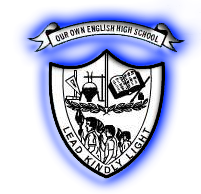 Question1: Which of the following is not a pure substance? 1. Mercury 2. Sugar 3. Blood 4. SaltQuestion2: oil in water is an example of _____________.Question3:   A mixture of mercury and copper is an example of _______.mixtures

Question4:   Which of the following is not a mixture?Question5:   The quantity of solute present in a given amount of solution represents_______Question6:   In a colloidal solution________
Question7:   On adding excess salt to a solution, it shows no change in solubility. This shows________
Question8: A true solution is a _________.
Question9:Tyndall Effect in colloids is due to _________.Question31: Name the process of conversion of solid to vapor a. evaporation                                      b. fusion c. distillation                                      d. sublimation Question Salt and water is an example of a:A..solutionB.suspensionC.emulsionD.colloidal dispersionQuestion A mixture of clay and water is an example of a:A..solutionB.suspensionC.emulsionD.colloidal dispersionQuestion A mixture of alcohol and water is an example of a:A..solutionB.suspensionC.emulsionD.colloidal dispersionQuestion A mixture made of oil and water is an example of a:A..solutionB.suspensionC.emulsionD.colloidal dispersionQuestion A mixture is described as a heterogeneous liquid where two liquids are visible andthe mixture shows the tyndall effect. This mixture would be a:A..solutionB.suspensionC.emulsionD.colloidal dispersionQuestion A mixture is described as looking homogeneous, not settling when left standing undisturbed and does show the tyndall effect. This mixture would be classified as a:A..solutionB.suspensionC.emulsionD.colloidal dispersionQuestion A mixture is described as being homogeneous but does not show the tyndall effect.This mixture would correctly be classified as a:A..solutionB.suspensionC.emulsionD.colloidal dispersionQuestion Which of these is an example of a colloidal dispersion?A..oil and vinegarB.soil and waterC.salt and waterD.liquid laundry starch and waterQuestion If you wanted to make an emulsion, which of the following substances would you add to water?A..waterB.oilC.vinegarD.alcoholQuestion If you want to make a solution, which would you mix with water?A..waterB.oilC.sandD.alcohol Q.II. Classify each of the following mixtures as a solution, suspension, emulsion or colloidaldispersion.1. A glass of whole milk 2. A glass of pop 3. A cup of black coffee4. Italian salad dressing 5. Gravel and water 6. Hot noodle soup7. A glass of cool iced tea 8. Ketchup9. A glass of orange juice 10. A mixture of water and diesel fuel 1.compound2.two elements3.mixture4.true solution1.solid and solid mixtures2.liquid and solid mixtures3.solid and liquid mixtures4.liquid and liquid1.Blood2.Silver coins3.Saliva4.Plutonium1.solubility2.concentration3.sublimate4.saturation1.the size of a colloidal particle lies roughly between 0.1 nm to 1 nm.2.the particles have a tendency to settle when the solution is left standing.3.the particles pass through ultrafilter papers and animal and vegetable membranes.4.the dispersed phase is uniformly distributed in the dispersion medium1.crystallization2.slow Diffusion3.saturation4.dissolution1.homogeneous mixture2.heterogeneous mixture3.pure compound4.impure compound1.dispersion of light2.merging of light rays3.scattering of light4.convergence of light raysQuestion10:the amount of oxygen dissolved in lakes and ponds will be more during:1.Summers2.Winters3.Autumn4.None of the above.Question11: At higher temperature,the solubility of:1.Gases into solids will increase2.solids into liquids will increase3.solids into liquids will decrease4.The solubility is not affected by temperature.Question12: The saturated solution can be made unsaturated:1.By increasing pressure and decreasing temperature.2.By heating and adding more solvent3.By adding more solute and cooling4.By continuous heating and coolingQuestion13. Which of the following is not a mixture? (a) Soil (b) Air (c) Steam (d) MilkQuestion14. The size of colloidal solution is in the range of  (a) 1 —100 nm (b) 100 — 1000 nm (c) 10–5 m — 10–7 m (d) 107m — 109m Question15. Brass contains (a) Gold and copper (b) Copper and zinc (c) Zinc and silver (d) Copper and silver Question16: The boiling point of pure water is 100’C ,if  common salt is added to this water what will happen to the boiling point.1.It will remain same2.It will decrease3.It will increase4.First increase and then decreaseQuestion17:The meling point of pure water is 0’C ,if common salt is added to this water,what will happen to the melting point.1.It will remain same2.It will decrease3.It will increase4.First increase and then decreaseQuestion18:Which one of the following is a pure substance a.milk                                                  b.cold drink c .carbon dioxide                                d. brass Question19: which one is a mixture :a. salad of fruits                                  b. air c. sea water                                         d. all of the above Question20:Which one of the following is an example of heterogeneous mixture a. NaCl + water                                               b. kerosene + water c. sugar + water                                   d. alum + water Question21:Which one is not the property of a mixture a. heterogeneous                                b. variable composition c . constant composition                    d. none of these Question22:'more than one substance in the material'? A.    mixtureB.     pureC.     impurityD.    saturatedQuestion23:Which word best goes with 'mixing the salt with water'? A.    dissolvingB.    evaporatingC.    filteringD.     crystallisingQuestion24:Which word means 'it will dissolve'? A.solventB.soluteC. solubleD. solutionQuestion25:Which of the following means 'it won't dissolve'? A.  solubilityB.  insolubleC.  saturatedD. dissolves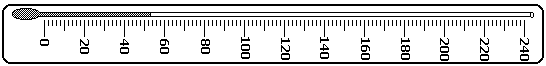 Question26:What temperature does the Celsius thermometer read in oC ? A.  46.5B.  53C.  63.5D.  51.5Question28:Which of the following would be described as a mixture? A.  rock saltB.  crystallised saltC.  waterD.  steamQuestion29:Which of these can make a solid substance dissolve faster in a liquid? A.  let the large undissolved pieces settle outB.  use smaller lumps of solidC.  use a little solid at a time to a large volume of liquidD.  cool the solid-liquid mixture